Приложение № 2. Аппликация «Вечный огонь»Оборудование: Цветной лист бумагиЦветные карандаши (фломастеры)КлейНожницыХод работы:Распечатать шаблоны для аппликации (см.ниже). У кого нет возможности распечатать, их можно самостоятельно нарисовать.Раскрасить распечатанные шаблоны (звезду в красный цвет, огонь в желтый или оранжевый цвет), затем вырезать их.Взять любой лист цветной бумаги (лучше синий или зеленый), приклеить вырезанные шаблоны. Украсить работу (попробовать написать годы Великой Отечественной войны по образцу 1941-1945, или день Великой Победы – 9 мая.)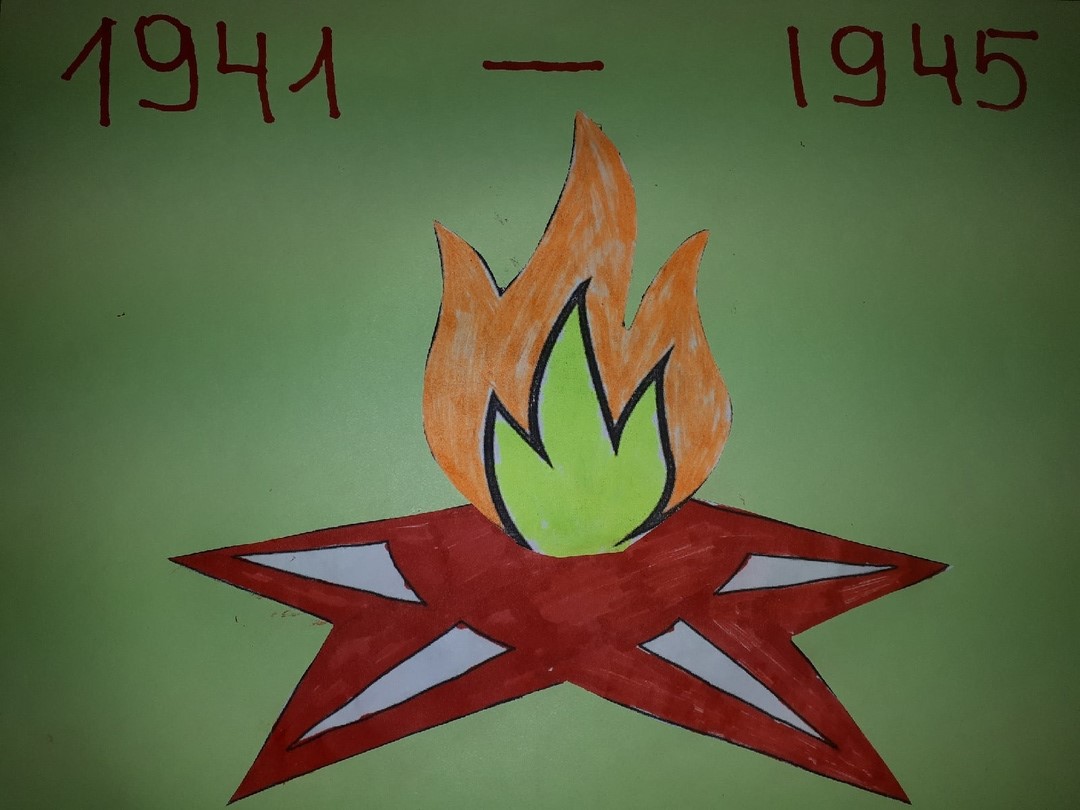 Шаблоны для аппликации.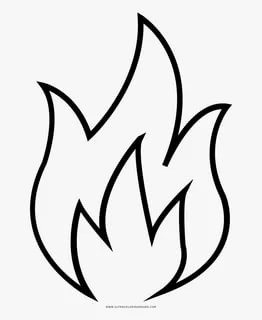 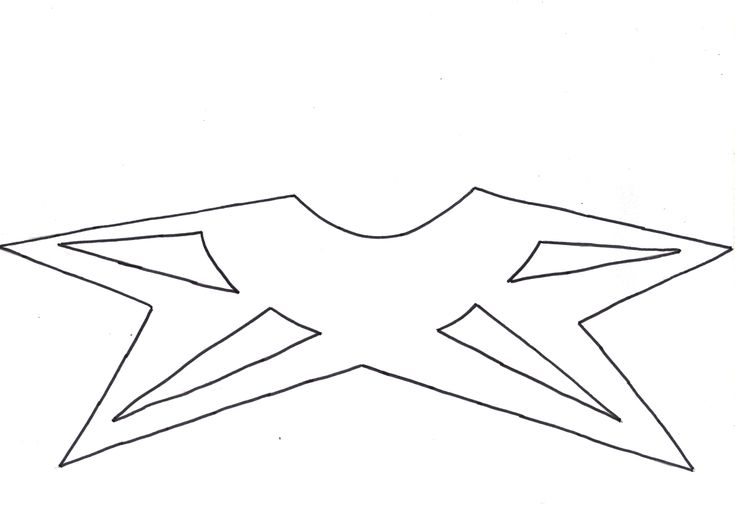 